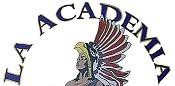    D o lo r e s H u e r t a“A Dual Language Charter Middle School”1480 N. Main Street Las Cruces, NM  88001Phone: 575/526-2984 • Fax:  575/523-5407SPECIAL GOVERNING COUNCIL MEETING AGENDAFriday, June 1, 2018 at 12:00 pmCall to OrderRoll call and establish quorumApproval of AgendaOpen forum-Public Input*Public comments and observations regarding education policy and governance issues, as well as the strategicplanning, are heard at this time.  Time limit per presenter may be imposed by Chair.ACTION ITEMSDiscussion and Approval of potential move of La Academia Dolores Huerta Middle School to New Location/FacilityDiscussion and Approval to Authorize Head Administrator to Negotiate the Lease of the Property located at 400 W. Bell Street, Las Cruces, NM 88005Adjourn*Any individual attending a board meeting may sign in to participate in the Public Input section of the Agenda, if any. Such persons may speak on any item after the individual is recognized by the President of the Board and introduces himself/herself at the podium. The Governing Council of La Academia Dolores Huerta will not take action on any item presented under Public Input, until an opportunity to do so is afforded. La Academia Dolores Huerta will provide an interpreter for the Hearing Impaired and simultaneous Spanish translation upon request. Requests should be submitted to the chancellor’s office three days prior to the meeting.